CURRICULUM VITAE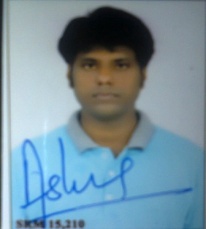 ASHWINI KUMAR PAL                                                                                                                                                                                                                                                                                                                                                                                                                                                                                                           E- mail-: asw.pal@gmail.com                   Passport No.:  L9103791                   Mob No:- 7055506404                                DL No.: UK-0620100023627Objective:To make the use of my analytical approach to come up to the organization expectation to fulfill myAmbition. To put the best efforts to Improve own learning and performance.  Total Experience is 10.3 Years in Automobile IndustriesCurrent Company Profile: M/s WHEELS INDIA LTD. was established in the early 60s, as a joint TVS Group. It is an IATF16949:2016 and EHS/OHSAS Certified Company. It Produces Wheels for All Vehicle categories including Passenger Cars, Utility Vehicles, Trucks, Buses, Agricultural Tractors and Construction Equipment. More than 15% of its Production is exported to North America, Europe, Asia Pacific and South Africa. Paint Shop Facilities & Supplying to all Major Global O.E.M. like:- Tata Motors Ltd., Ashok Leyland, M & M, HMT & New Holland Tractor Ltd. etc.Presently working in WHEELS INDIA LTD. Pantngar (UK) as Sr. Engineer since 2014’ to till date and Engineer quality From July 2009 to July 2014.	Job Responsibilities:	Maintaining IATF 16949:2016 Documents & Incoming, In process & PDI quality.Co-ordination with customer for Quality problem’s & takes the proper counter measures.Manufacturing of Wheels Testing CFT, RFT, Nut Seat test, wheel balancing & Raw material testing achieve as per plan. To conduct the Layout  as per plan.Ensure adherence to Quality system Documentation & implementations as per quality standard.Handling customer complaints and quality problems and take Corrective & preventive action at our end. Responsible for Product Audit, Process Audit and Dock Audit for compliance & find out the points for improvement. (In-house and Supplier end).Responsible to daily Rejection entry in supplier quality status & send by e-mail and inform by telephonic.Responsible every month data collection from customer end & In-house rejection for PPM Presentation and Supplier rating Presentation.To Prepared the Quality Gate for in-house product quality improvement. Attend the Daily Quality Meeting for in house line rejection, Rework, line issues problem, Suppliers material segregation & Red bin analysis etc.8D Report submitted from Supplier end, if any abnormality.Responsible for quality related problem solving with problem solving techniques.Training provide to Operator’s and Inspectors for proper awareness to improve the quality issue and maintain the FIFO system in the process.Responsible for prepare daily MIS data.Preparation the QCC Project for In-house & supplier end improvement.  To Improve the Quality / Productivity through small improvements (Kaizen, Poka-Yoke & 5S programs)Issue of all quality system documents as well as SOP/ Work instruction / Control Plan and process related documentations etc.All Quality activity work in SAP.Sample Development & make the PPAP documents. People Management:Managing the overall plant Quality through a team of 22 people in plant.Developing Healthy Relationship between Staff and workers.Overall plant Quality proper follow up with the team. Achievements:Reduce in-house rejection of LP Rim from 0.95 % to 0.30% within 3 months period.DOL (Direct on line) certificate achieve from M&M Tractor Division.Customer Compliance & line rejection PPM achieve within targets. Major cost saving, scrap wheel use for testing purpose (Penetration /Shear test), Key Skill:Kaizen, Poka-Yoke & 7-QC-Tools.Good knowledge of IATF 16949:2016 and TPM.Core Tools (PPAP, FMEA, SPC, MSA & APQP).Manufacturing Process for sheet Metal, and Fabrication Shop.New Product Development of sheet Metal product and Fabrication Shop.Good exposure in Application of SAP System for QM Module.Previous Company ProfileSigma Molds & Stampings is a subsidiary of Sigma Group, among India's fastest growing business houses inAutomotive Industry. The company started operations in 2001 and has since shown consistent growth in the fieldof Sheet Metal Stampings. The company is a leading supplier to several OEM's in Europe, USA & Australia, and is known for its quick turnaround time, cost competitiveness and reliability. Leading supplier for complex stamping products for Passenger and Commercial Vehicles, Customers include major OEM Tier 1 Manufacturers in HVAC,Suspension, Brakes and Under-Carriage Parts. In-House tool design and production, on CNC Milling / Lathes / ED/ Wire Cut etc.,Press Shop: Taiwanese / Korean Presses, mechanical / hydraulic, Installed with Auto De-coilers, Auto, 3 Axis CMM, Leakage Test Inspection Hardness Testing, SPMs etc.Weld Shop: SPMs and Customized Welding Solutions, using MIG/ARC/SPOT WeldingWorked in Sigma Moulds & Stamping Pvt. Ltd as a Jr. Engineer since May.2007 to July 2009.Maintaining ISO & TS 16949 Documents & Incoming, In process & PDI quality.To inspect the material at incoming, in process and final stage as sampling inspection.Responsible for solving the problems related to Quality by Why-Why Analysis & Kaizen.To take counter measure and action planResponsible to train the new operator regarding product inspection.Responsible for daily rejection clearance.Responsible for new component sample inspection.Training provided to operators about 5S & House Keeping.    Training Achievement:Attend the awareness Training program of IATF16949:2016.Internal Auditor certificate of ISO/TS16949:2009.Attend the awareness Training program of Core Tools (PPAP, FMEA, SPC, MSA & APQP).Academic qualificationPassed Senior Secondary Examination (10+2) in year 2002 from U.P Board. Passed High school Examination (10) in year 2000 from U.P Board. Technical qualification (2002-2005)Diploma in Mechanical Engineering from (Gov. Sanjay Gandhi Polytechnic Jagadish pur) in U.P.B.T.E Lucknow with 1st Division.Technical qualification (2008-20011)B-Tech in Mechanical Engineering from JRN Dreamed University Udaipur Rajasthan with 1st Div.	IT Exposure:          Operating system-: Win-98, 2000, XP, win-7Software knowledge-: MS-Access, MS-Office Pro-E, Internet tools.Hobbies: 	      Listening to music      Interacting with people      Making new friendsPersonal details:     Father’s Name:                              Shri Ram Lakhan Pal     Date of birth:                                 15th july 1985     Sex/marital:                                    Status Male/married	     Language known:                           English, Hindi (Reading, Writing & Speaking)      Permanent Address:                     Vill-Auraiya,Post- Mairahi,Distt-Chandauli.(UP) Declaration:I hereby affirm that the above mentioned facts are true to the best of my knowledge and believe.Drawn salary:                                                                               Expected salary: Date:_________Place:_________                                                                                            (ASHWINI  Kr. PAL)